Absolute Value Functions Day 2 – In-ClassName: ___________________________________	Class: ________________	Date: ___________Using the graph answer the following questions1.	 								2. 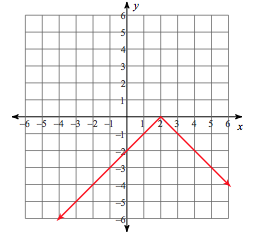 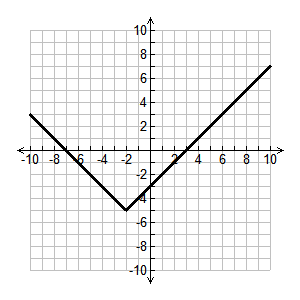 Equation: ________________________________			Equation: ________________________________Domain: ________________	Range: ______________	        Domain: ________________	Range: ______________Increasing: _____________	Decreasing: _________	        Increasing: _____________Decreasing: _________x-intercepts: ________________________				x-intercepts: ________________________y-intercept:__________________________				y-intercept:__________________________3. 								4. Graph: 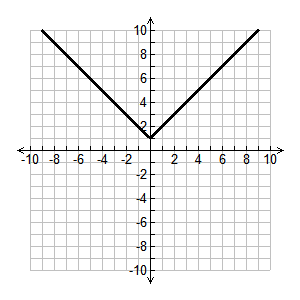 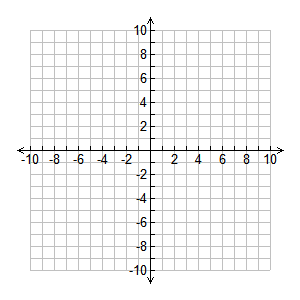 Equation: ________________________________			Domain: ________________	Range: ______________	        Domain: ________________	Range: ______________Increasing: _____________	Decreasing: _________	        Increasing: _____________Decreasing: _________x-intercepts: ________________________				x-intercepts: ________________________y-intercept:__________________________				y-intercept:__________________________5.  Graph:  				Domain: ________________	Range: ______________		x-intercepts: ________________________				Increasing: _____________	Decreasing: _________	       	y-intercept:__________________________	 